          وزارة التعليم العالي والبحث العلمي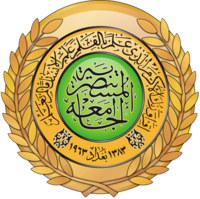               الجامعة المستنصريةقسم الشؤون العلمية / شعبة تسويق النتاجات العلمية 
جائزة المستنصرية للعلوم والآداب لعام 2019 التخصصات العلمية ( الطبية - الهندسة والتكنولوجيا – العلوم الطبيعية والصرفة )اولاً:- البحوث المنشورة في المجلات العلمية العالمية الرصينة خارج العراق والبحوث المنشورة ضمن مستوعب Thomson Routers  أو Scopus أو Science أو Nature .البحوث المنشورة في المؤتمرات خارج العراق .ج-  التحكيم أو التقويم العلمي (Reviewer) للبحوث المنشورة في المجلات العلمية العالمية الرصينة ضمن مستوعب Thomson Routers  أو Scopus أو Science أو Nature .الملاحظات :تمنح عشر نقاط لكل بحث منشور ضمن مستوعبات Thomson Routers , Scopus Science, أو Nature .تمنح خمس نقاط لكل بحث منشور و موثق ضمن وقائع مؤتمر خارج العراق .تمنح خمس نقاط للتحكيم او التقويم العلمي للبحوث المنشورة بالمجلات العلمية العالمية الرصينة ضمن المستوعبات اعلاه .  يتم اعتماد البحوث المنشورة في المجلات في المستوعبات المذكورة اعلاه حسب سنة النشر . ثانياً :البحوث المنشورة في مجلة علمية محكمة عراقية داخل العراق .البحوث المنشورة في المؤتمرات داخل العراق .الملاحظات :تمنح اربع نقاط لكل بحث منشور موثق ضمن وقائع المؤتمر .تمنح ثلاث نقاط لكل بحث منشور في مجلة علمية محكمة داخل العراق .ثالثاً : منصب رئاسة تحرير او هيئة استشارية في مجلة علمية عالمية او عضوية في هيئة التحرير او الهيئة الاستشارية خارج العراق .الملاحظات :تمنح اربعة نقاط لرئاسة التحرير او رئاسة الهيئة الاستشارية .تمنح ثلاث نقاط لعضوية هيئة التحرير او عضوية الهيئة الاستشارية .رابعاً : منصب رئاسة تحرير او رئاسة هيئة استشارية في مجلة علمية محكمة او عضوية في هيئة التحرير او عضوية الهيئة الاستشارية داخل العراق .الملاحظات :تمنح ثلاث نقاط لرئاسة التحرير .تمنح نقطتان لعضوية هيئة التحرير او عضوية الهيئة الاستشارية .خامساً : رئاسة و عضوية لجان علمية وزارية او جامعية او لجان الامتحان الشامل داخل وخارج العراق .الملاحظات:تمنح ثلاث نقاط لرئاسة لجنة وزارية او جامعية داخل وخارج العراق .تمنح نقطتان لعضوية اللجنة الوزارية موثقة بأوامر وزارية .تمنح نقطة واحدة لعضوية اللجنة الجامعية موثقة بأمر جامعي .تمنح ثلاث نقاط لرئاسة او عضوية لجنة الامتحان الشامل .سادساً : رئاسة أو عضوية لجان علمية لمؤتمرات علمية دولية أو محلية .الملاحظات :تمنح خمس نقاط لرئاسة لجنة علمية لمؤتمر دولي .تمنح اربع نقاط لرئاسة لجنة علمية لمؤتمر محلي .تمنح ثلاث لعضوية لجنة علمية لمؤتمر دولي .تمنح نقطتان لعضوية لجنة علمية لمؤتمر محلي .سابعاً :  منصب رئاسة او عضوية جمعية علمية خارج او داخل العراق . الجمعيات العلمية التي ساهم في تأسيسها .الملاحظات :تمنح خمس نقاط للمساهمة في تأسيس جمعية .تمنح اربع نقاط لرئاسة جمعية علمية خارج العراق .تمنح ثلاث نقاط لرئاسة جمعية علمية داخل العراق .تمنح نقطتان للعضوية داخل أو خارج العراق .ثامناً : المشاركة في الندوات او الورش او الحلقات الدراسية خارج و داخل العراق .الملاحظات :تمنح اربع نقاط للمشاركة في بحث او دراسة او القاء محاضرة خارج العراق .تمنح نقطتان للمشاركة في بحث او دراسة او القاء محاضرة داخل العراق .تاسعاً : الجوائز الدولية او المحلية الممنوحة نتيجة تقديم عمل متميز في مجال الاختصاص الدقيق .الملاحظات :تمنح خمس نقاط لكل جائزة دولية .تمنح ثلاث نقاط لكل جائزة محلية .عاشراً : براءة الاختراع المسجلة خارج او داخل العراق . انجاز علمي عالمي أو محلي آخر .الملاحظات :تمنح عشر نقاط عن كل براءة اختراع خارج العراق .تمنح ثمانية نقاط لكل براءة اختراع مسجلة داخل العراق ( منفردة ) .تمنح خمس نقاط لكل براءة اختراع مسجلة داخل العراق ( مشتركة ) .تمنح اربع نقاط لكل انجاز علمي عالمي ( نموذج صناعي ) آخرى . تمنح ثلاث نقاط لكل انجاز علمي محلي ( نموذج صناعي ) آخرى .الحادي عشر : الاشراف على الرسائل و الاطاريح الجامعية وعضوية لجان المناقشة .الملاحظات :تمنح خمس نقاط لكل اشراف على أطروحة الدكتوراه .تمنح ثلاث نقاط لكل اشراف على رسالة الماجستير .تمنح نقطة واحدة لكل اشراف على الدبلوم .تمنح نقطة واحدة لكل عضو لجنة مناقشة على ان لا تزيد عن خمس وعشرين مناقشة .الثاني عشر : التأليف .ترجمة الكتب . تقييم الكتب .الملاحظات :تمنح خمس نقاط في مجال تأليف الكتب المنفردة في مجال الاختصاص .تمنح أربع نقاط في مجال ترجمة الكتب المنفردة في مجال الاختصاص .                      مع مراعاة ذكر رقم الايداع و دار النشرتمنح ثلاث نقاط للتأليف والترجمة المشتركة ضمن الاختصاص .                             و سنة الطبع واستبعاد الكتب الالكترونية. تمنح ثلاث نقاط لتقييم الكتب العلمية .الثالثة عشر : البحوث التطبيقية .الملاحظات :تمنح ثلاث نقاط للبحث التطبيقي في حالة وجود كتاب حديث من الجهة المستفيدة يؤيد ذلك .الرابعة عشرة : كتب الشكر الممنوحة من السيد العميد او مدير عام فما فوق .الملاحظات :تمنح خمس نقاط لكل كتاب شكر موجه من الوزير أو منصب أعلى .تمنح ثلاث نقاط لكل كتاب شكر موجه من رئيس الجامعة .تمنح نقطة واحدة من عميد كلية او من بدرجة مدير عام .على ان لا تزيد عن خمس كتب شكر لكل فقرةالخامسة عشر : الخبرات العلمية في مجال تقييم الرسائل و الاطاريح الجامعية و الدبلوم العالي وبحوث الترقيات العلمية و براءات الاختراع والضيف العلمي .الملاحظات :تمنح نقطتان لتقييم بحوث براءة الاختراع .تمنح نقطتان لكل خبرة علمية في مجال تقييم الرسائل والاطاريح الجامعية والضيف العلمي .تمنح نقطة واحدة لكل معاملة ترقية علمية من لقب مدرس مساعد الى مدرس . تمنح نقطتان لكل معاملة ترقية علمية من لقب مدرس الى أستاذ مساعد . تمنح ثلاث نقاط لكل معاملة ترقية علمية من لقب أستاذ مساعد الى أستاذ . السادسة عشر : هل تم تسجيلك في احد المواقع العلمية مثل (Google scholar) أو (ResearchGATE) أو (Academia)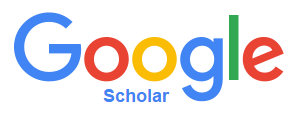 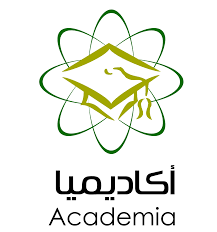 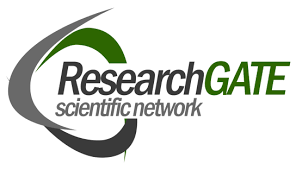 الملاحظات :يمنح المشترك نقطتين لكل موقع تم التسجيل فيهِ و يتم تزويدنا بنسخة من صفحته على ذلك الموقع .أســـم التدريســـي الثلاثــــيالاختصاص العاممحل وتاريخ الولادةالاختصاص الدقيقالكلية / المركز / الفرع / الوحدة البحثيةمدة الخدمة في وزارة التعليم العاليالقســـمتاريخ التعيينالشهادةعنوان البريد الالكترونياللقب العلميرقم الهاتفتاريخ الحصول على اللقب العلميهل سبق وان تمت المشاركة بالجائزةتعنوان البحثاسم المجلةالعدد أو الصفحةتأريخ النشرتأسم المؤتمرعنوان البحثتأريخ انعقاد المؤتمرالدولةتأسم المجلةتأريخ التقييم عدد التقييماتتاسم المجلةعنوان البحثالعددتعنوان المؤتمرعنوان البحثتأريخ انعقاد المؤتمرمكان انعقاد المؤتمرتاسم المجلةالمنصبالمنصبالمنصبالمنصبرئاسة تحريرعضو هيئة التحريررئاسة هيئة استشاريةعضوية هيئة استشاريةتاسم المجلةالمنصبالمنصبالمنصبالمنصبرئاسة تحريرعضو هيئة التحريررئاسة هيئة استشاريةعضوية هيئة استشاريةتمنصب اللجنةمنصب اللجنةخارج العراقداخل العراقاللجنةاللجنةاللجنةرئاسة اللجنةعضوية اللجنةخارج العراقداخل العراقوزاريةجامعيةالامتحان الشاملتعنوان المؤتمرمكان المؤتمرمكان المؤتمررئاسة اللجنةعضوية اللجنةداخل العراقخارج العراقرئاسة اللجنةعضوية اللجنةتاسم الجمعيةالمنصبداخل العراقخارج العراقتاسم الجمعيةسنة التأسيستعنوان الندوة او الورشة او الحلقة الدراسيةالجهة التي اقامتهاتاريخ الانعقادنوع المشاركةنوع المشاركةنوع المشاركةتعنوان الندوة او الورشة او الحلقة الدراسيةالجهة التي اقامتهاتاريخ الانعقادبحثدراسةالقاء محاضرةتاسم الجائزة الجهة المانحةتأريخ المنحأسباب منح الجائزةتعنوان البراءةرقم البراءةتأريخ منح البراءةجهة منح البراءةتعنوان الانجاز العلميتأريخ الحصول عليهجهة منح الانجازتعنوان الرسالة أو الاطروحةاسم الطالبالجامعة الكليةنوع الدراسةنوع الدراسةنوع الدراسةعضو لجنة مناقشةتعنوان الرسالة أو الاطروحةاسم الطالبالجامعة الكليةدبلومماجستيردكتوراهعضو لجنة مناقشةتعنوان الكتابمنفردمشتركسنة الطبعتعنوان الكتابمنفردمشتركسنة الطبعتاسم الكتابسنة التقييممنهجي أو مساندتعنوان البحث التطبيقي رقم وتأريخ كتاب تأييد الجهة المستفيدة من البحث التطبيقيتكتاب الشكرالجهة المانحةالجهة المانحةالجهة المانحةالوزير أو منصب أعلىرئيس الجامعةالعميد أو مدير عامتتقييم الرسائل والاطاريح والدبلومتقييم الرسائل والاطاريح والدبلومالترقيات العلميةبراءات الاختراعالضيف العلميتقييم علميتقييم لغويالترقيات العلميةبراءات الاختراعالضيف العلمي